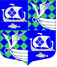 Администрация     МО «Приморское городское  поселение»                                               Выборгского района Ленинградской области                     ПОСТАНОВЛЕНИЕОт    09.10.2017 г.  							                             № 1007Об определении гарантирующей организации в сфере водоснабжения и водоотведения, и определение зоны ее деятельности на территории                                                                                                     муниципального образования    «Приморское                                                    городское поселение» Выборгского района                                                                       Ленинградской области               В соответствии с Федеральным законом № 131 от 06.10.2003 г. «Об общих принципах организации местного самоуправления в Российской Федерации»,  Федеральным законом № 416 –ФЗ от 07.12.2011 г. «О водоснабжении и водоотведении», Федеральным законом от 5 сентября 2013 г. N 782 "О схемах водоснабжения и водоотведения", Уставом муниципального образования «Приморское городское поселение» Выборгского района  Ленинградской области, № 297 от 28.03.2016г. «Об утверждении схемы водоснабжения и водоотведения муниципального образования Приморское городское поселение выборгского района Ленинградской области на 2014-2023годы», с целью организации централизованного, надлежащего и бесперебойного водоснабжения и водоотведения на территории МО «Приморское городское поселение», администрация                                                                                                                                 ПОСТАНОВЛЯЕТ:    1. Определить «Государственное бюджетное нетиповое образовательное учреждение «Санк-Петербургский городской Дворец творчества юных» муниципального образования «Приморское городское поселение» Выборгского района Ленинградской области» в качестве гарантирующей организации, осуществляющей холодное водоснабжение и водоотведение в границах пос. Зеркальный  муниципального образования «Приморское городское поселение» Выборгского района Ленинградской области.2. Определить, что зоной деятельности гарантирующей организации «Государственное бюджетное нетиповое образовательное учреждение «Санкт-Петербургский городской Дворец творчества юных»  является территория  муниципального образования «Приморское городское поселение» Выборгского района Ленинградской области, в границах пос. Зеркальный.3. Настоящее постановление направить гарантирующей организации «Государственное бюджетное нетиповое образовательное учреждение «Санк-Петербургский городской Дворец творчества юных».4. Опубликовать настоящее постановление в газете «Выборг» и разместить на официальном сайте администрации МО «Приморское городское поселение».5. Постановление от 06.04.17 № 209 считать утратившим силу.6. Контроль за исполнением настоящего постановления  оставляю за собой.       Глава администрации                                                                    Е.Г. ЕкименокРазослано»: дело,  прокуратура,  сайт, «Выборг», отдел  бюджетной политики и учета МО «Приморское городское поселение», ЗЦ ДЮТ «Зеркальный», сайт администрации МО «Приморское городское поселение»